Oct. 28, 2021Dear Students, Parents, Guardians, and DCPS School Family.We would like to take this opportunity to inform you of several important changes regarding quarantine, school schedule, inclement weather related schedules, unscheduled virtual learning days as approved by the Dickenson County School Board on Wednesday, Oct. 27.Monday, Nov. 1, 2021:  No School:  We would like to announce that Dickenson County Schools will be closed on Monday, Nov. 1, 2021 and Tuesday, Nov. 2, 2021 (Election Day).  Both of these days will be noninstructional days.  Students that are enrolled online with Edgenuity will continue to follow the attendance requirements of the online platform.  School will reopen on Wednesday, Nov. 3, 2021 on a regular schedule.  Revised Number of Quarantine Days beginning on Monday, Nov. 1, 2021:  The Cumberland Health District has announced that due to the decreasing number of COVID cases in our region, the number of quarantine days will be reduced from 10 day to 7 days beginning on Monday, Nov. 1, 2021. Unvaccinated individuals - students and staff - who are exposed to COVID-19 may return to school on Day 8, be administered a Rapid Test at school at no cost, and if negative from their exposure, they may remain at school.  It is imperative for parents and staff to continually monitor for symptoms for 14 full days following exposure and students.  The 7-day option is not without risk and students may have a negative test and no symptoms on day 8 and still have COVID-19. Dickenson County School Inclement Weather Related Schedules for the 2021 – 2022:  The Dickenson School Board approved an Inclement Weather and Delay Schedule.  This information, and will be posted on the DCPS Website and Facebook page and each school’s Facebook page.Unscheduled Virtual Learning Days: 10:00 a.m. – 3:00 p.m.  For the 21 – 22 school year, Virginia schools will be allowed 10 unscheduled virtual learning days due to inclement weather or other emergency situations.  These unscheduled Remote Learning Days will apply to the 180 day or 990-hour teaching time requirement.  Students are expected to log-in at 10:00 a.m. on each of these days and instructionally participate.  Attendance will be taken each virtual day.  An instructional schedule will be sent home and posted that will parallel the student’s instructional schedule at school.  Lunch on these unscheduled virtual learning days is scheduled from 12:00 – 12:45 p.m. for students and staff.  The Google meets will be “live” with synchronous active teacher/student engagement.  Pfizer Vaccination Clinics for ages 5 – 11:  The Health Department has scheduled Pfizer COVID Vaccine Clinics for our students ages 5 – 11 on Nov. 8th and Nov.12, 2021 at each of our elementary schools and Ridgeview Middle School.   If you are interested in having your child vaccinated, the registration information was sent home last week, and is found on the DCPS and schools’ Facebook page.  If you have any questions, please contact your school’s nurse for further information.  Thank you for your continuous support and cooperation! Best Regards,Haydee L. Robinson,Division SuperintendentDickenson County Public SchoolsP.O. Box 1127, 309Volunteer AvenueClintwood, Virginia 24228Phone (276) 926-4643     Fax (276) 926-6374Haydee L. Robinson, Superintendent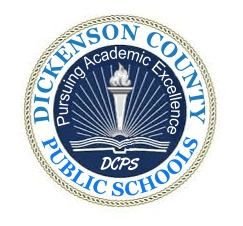 